هو الله- ای ثابت بر پیمان نامه شما رسید و بدقت ملاحظه...عبدالبهآء عباساصلی فارسی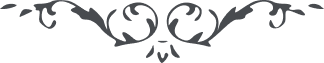 لوح رقم (72) – من آثار حضرت عبدالبهاء – مکاتیب عبد البهاء، جلد 8، صفحه 53هو اللهای ثابت بر پیمان نامه شما رسید و بدقت ملاحظه گردید حمد کن خدا را که بر میثاق مستقیمی و در سبیل جمال مبارک جانفشانی مینمائی فرصت نیست مختصر جواب موقوم میشود عهدیکه در کلمات مکنونه مذکور آن عهد و میثاق است که در بقعه مبارکه فاران محبت الله قبة الزمان باثر قلم اعلی واقع گردید و اهل مدین بقا و ملأ اعلی نفوسی هستند که ثابت بر میثاقند و ماعدای آنان متزلزل اهل نفس و هوی این مختصر جوابست دیگر تو تفکر در آن نما تا بحقیقت بیان پی بری و علیک البهآء الابهی (ع ع)